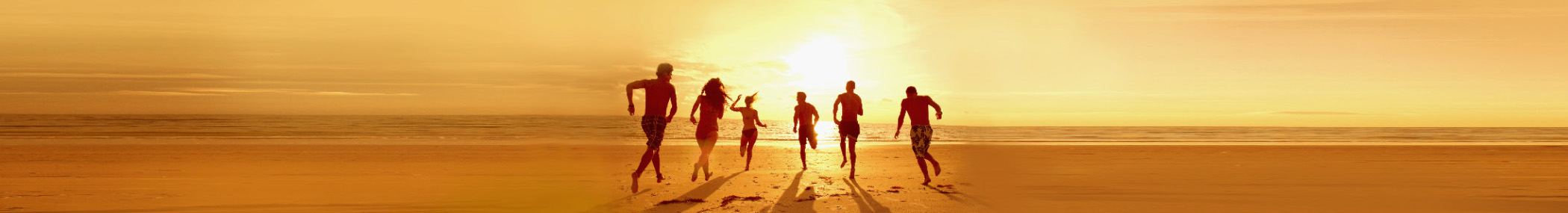 春季假期行李清单备注执行以下操作即可轻松添加更多类别：1. 单击任何类别名称，在“表格工具”的“版式”选项卡中，单击“选择表格”。2. 在“开始”选项卡上，选择“复制”，然后按 Ctrl+End 键转到文档末尾处。3. 按 Enter 键，然后在“开始”选项卡上选择“粘贴”。衣服洗漱用品重要文件医疗配饰电器